 Об   Уроке мужества.20.02.2015 года для учащихся школы проведён Урок мужества.  На уроке присутствовал  председатель районного Совета ветеранов Быхкалов В.Д., рассказавший  учащимся о  подвигах земляков в годы Великой Отечественной войны. 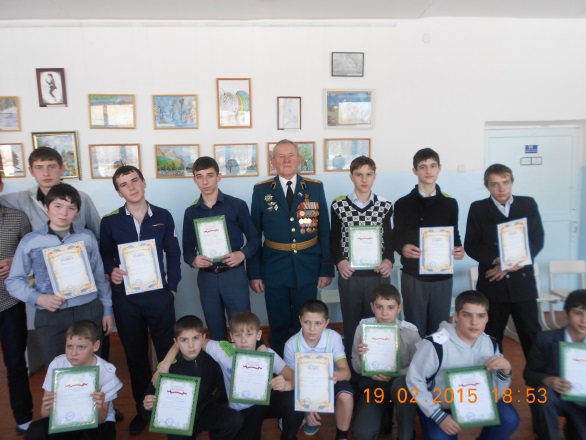 С днём Защитника Отечества….Юноши  участвовали в конкурсной программе «Военная карьера»  и  прошли путь от рядового до маршала.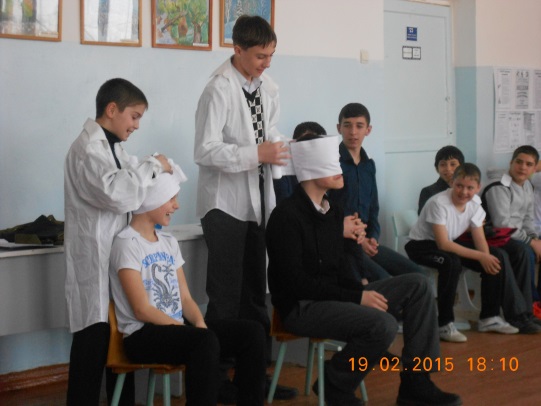 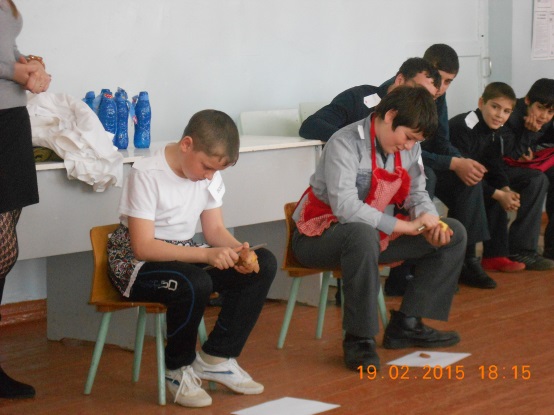 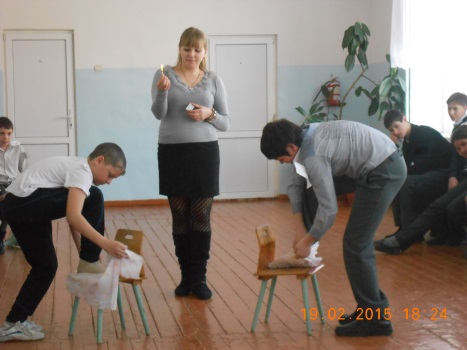 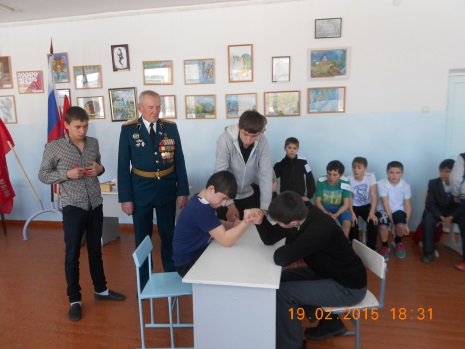 Акция «Поздравь ветерана!»Ребята из Штаба «Память»  во главе со старшей вожатой Макаренко Ю.И. поздравили с Днём Защитника Отечества  ветерана Великой Отечественной войны Реснянского И.Н., встретились с Анной Васильевной Андреевой, которой  на днях была вручена медаль «Непокорённые» - такую награду получили дети войны – узники  концлагерей. Также  ребята поздравили с праздникомветеранов  Афганской войны и солдатских матерей, потерявших своих сыновей в  годы  Афганской и Чеченской войн.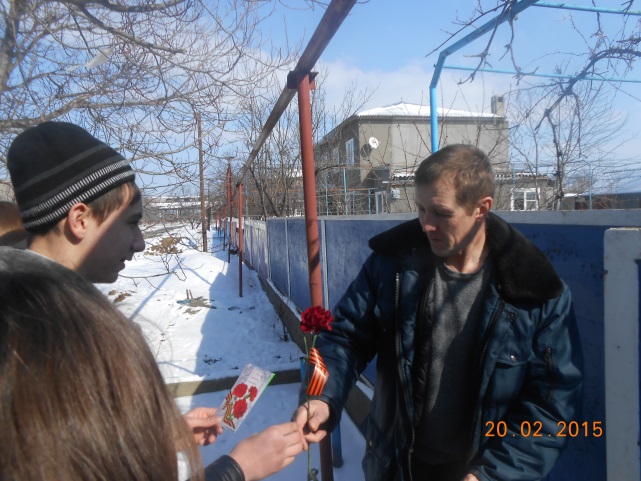 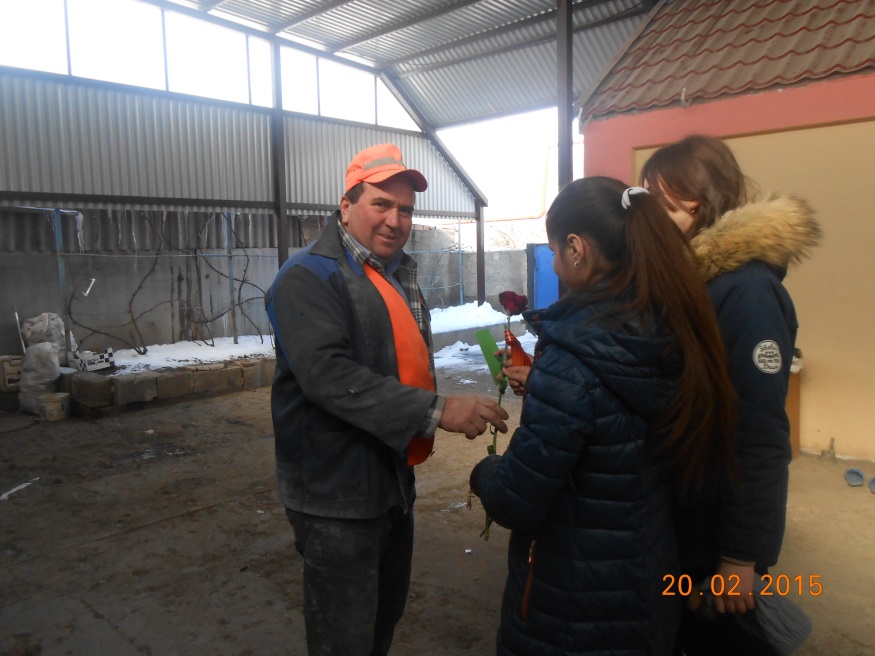 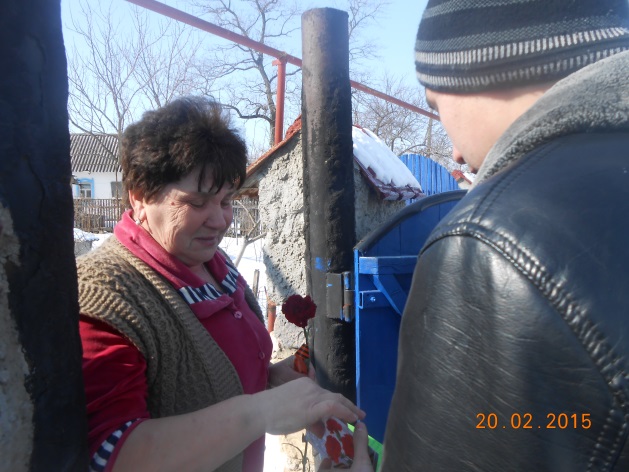 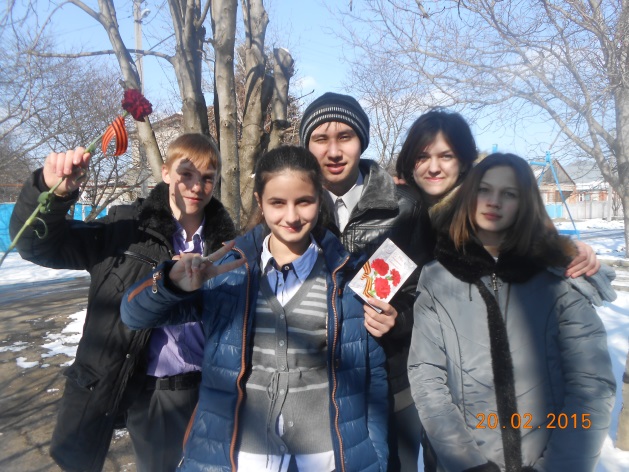 На классном часе между учащимися 9 А класса  состоялся серьёзный разговор на тему: «Что значит быть патриотом сегодня?»Высказав своё мнение, ребята создали  модель  Патриота.	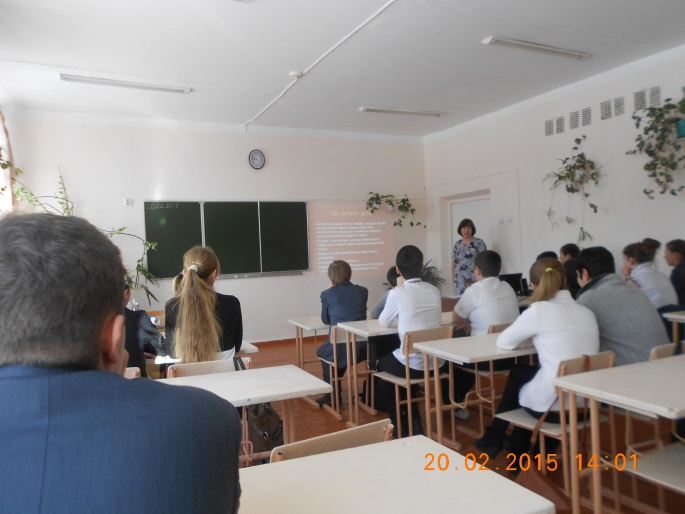 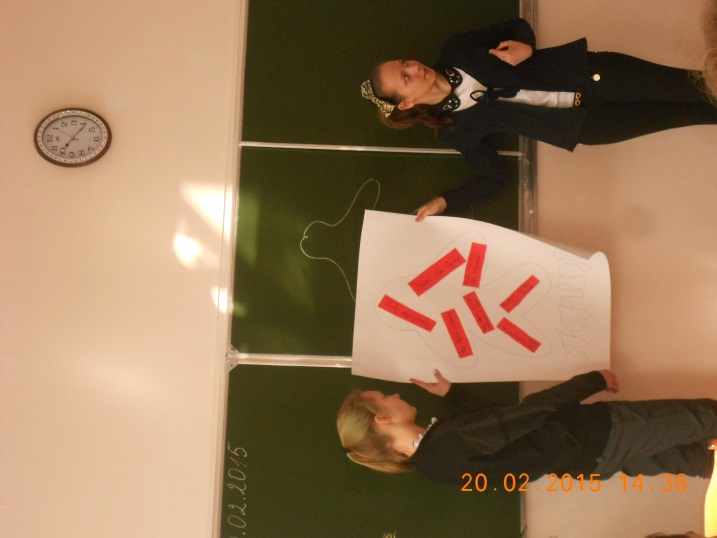 Воспитанники Детской художественной школы свои работы представили на краевой конкурс, посвящённый 70-летию Победы«Спасибо деду за Победу»Каграманова А. «За Родину!»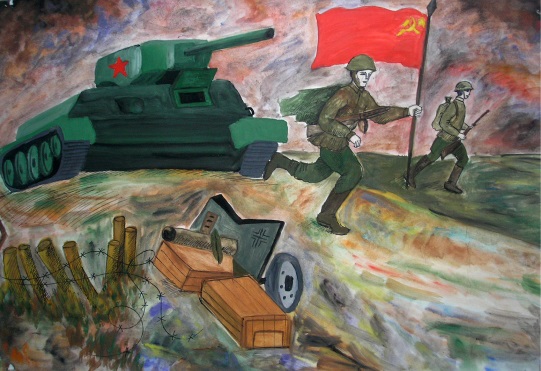 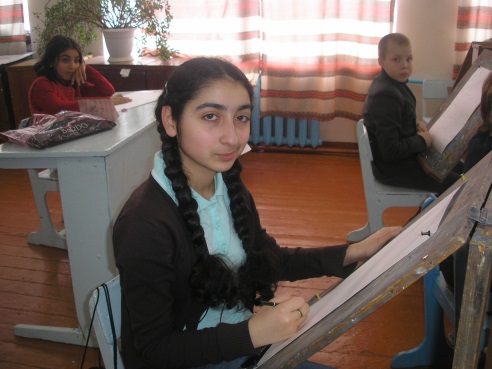 Оганесян  Н. «Зима сорок второго»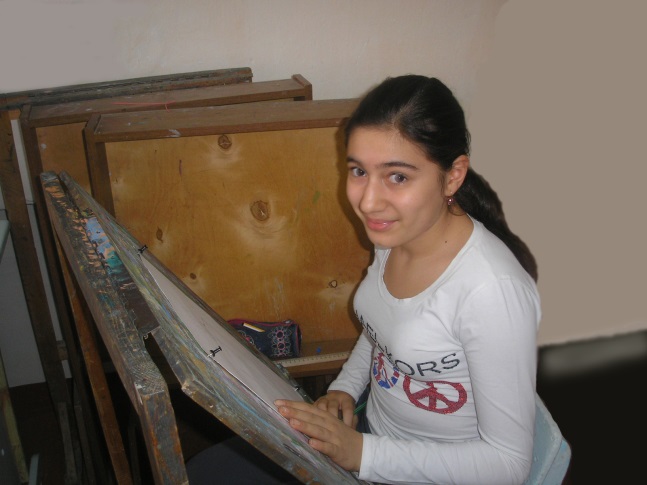 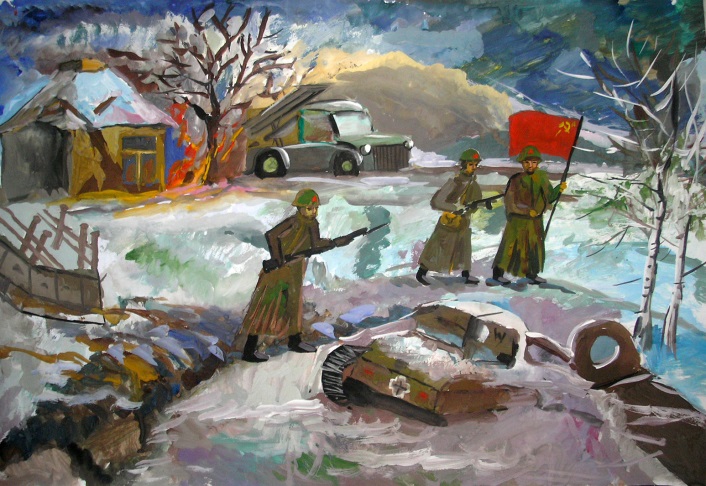 